Пояснительная запискаКонтрольно-измерительный материал (КИМ)  по предмету математика  является частью ООП, составлен в соответствии с ФГОС ООО, в соответствии с рабочей программой по предмету.КИМ предназначен для оценки достижения планируемых результатов по учебному предмету математика в рамках промежуточной аттестации.Краткое описание КИМ:Цель работы: проверить уровень освоения программного материала по курсу «Алгебра» за 10 класс (профильный уровень).Форма работы: Тест в формате ЕГЭ.Типы заданий: Работа состоит из двух частей и содержит 20 заданий.Часть 1 содержит 10 заданий базового уровня с развернутым ответом  в 1 балл. Часть 2 содержит 3 задания повышенного уровня  с развернутым ответом, которые оцениваются в 2 баллаВремя выполнения работы: 90 минут.Таблица количества баллов за выполненные заданияКритерии оценки: Система оценивания выполнения отдельных заданийОтметка «5» - если ученик набрал от  13 до 16 баллов.Отметка «4» - если ученик набрал от 9 до 12 баллов. Отметка «3» - если набрано от 5 до 8 баллов.Отметка «2» ставится, если учащийся набрал менее 5 баллов.Работа состоит из вопросов по соответствующим темам: Демоверсия промежуточной аттестации по математике 10 класс (профильный уровень)Задание 6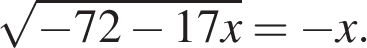 Найдите корень уравнения:	Если уравнение имеет более одного корня, укажите меньший из них.Задание 4Научная конференция проводится в 5 дней. Всего запланировано 75 докладов — первые три дня по 17 докладов, остальные распределены поровну между четвертым и пятым днями. Порядок докладов определяется жеребьёвкой. Какова вероятность, что доклад профессора М. окажется запланированным на последний день конференции?Задание 1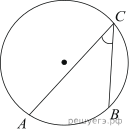 Найдите вписанный угол, опирающийся на дугу, которая составляет окружности. Ответ дайте в градусах.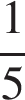 Задание 7Найдите значение выражения 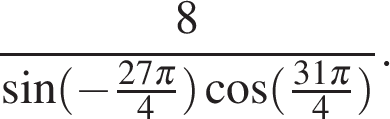 Задание 5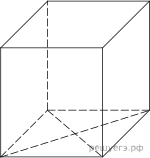 Найдите площадь поверхности прямой призмы, в основании которой лежит ромб с диагоналями, равными 6 и 8, а боковое ребро призмы равно 10.Задание 9Мотоциклист, движущийся по городу со скоростью  км/ч, выезжает из него и сразу после выезда начинает разгоняться с постоянным ускорением  км/ч2. Расстояние от мотоциклиста	до	города,	измеряемое	в	километрах,	определяется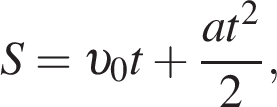 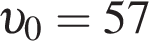 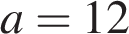 выражением	где t — время в часах. Определите наибольшее время, в течение которого мотоциклист будет находиться в зоне функционирования сотовой связи, если оператор гарантирует покрытие на расстоянии не далее чем в 30 км от города. Ответ дайте в минутах.Задание 10Два велосипедиста одновременно отправились в 240-километровый пробег. Первый ехал со скоростью, на 1 км/ч большей, чем скорость второго, и прибыл к финишу на 1 час раньше второго. Найти скорость велосипедиста, пришедшего к финишу первым. Ответ дайте в км/ч.Задание 11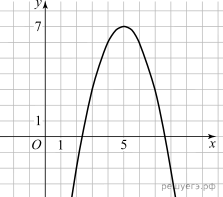 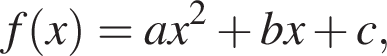 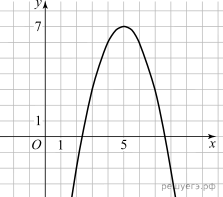 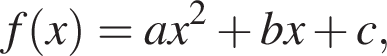 На	рисунке	изображён	график	функциивида	где числа a, b и c — целые. Найдите значение .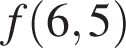 Задание 5В магазине стоят два платёжных автомата. Каждый из них может быть неисправен с вероятностью 0,05 независимо от другого автомата. Найдите вероятность того, что хотя бы один автомат исправен.Задание 2.  Даны векторы    и    Найдите скалярное произведение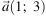 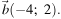 Задание 13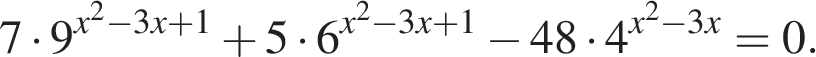 а) Решите уравнениеб) Найдите все корни этого уравнения, принадлежащие отрезку [−1; 2].Задание 14В основании правильной треугольной призмы ABCA1B1C1 лежит треугольник со стороной 6.Высота призмы равна 4. Точка N — середина ребра A1C1. а) Постройте сечение призмы плоскостью BAN.б) Найдите периметр этого сечения.Задание 15Решите неравенство 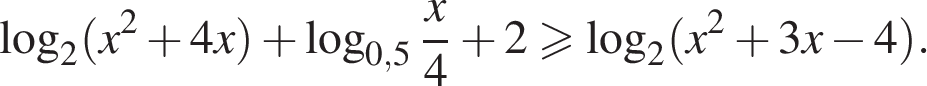 Максимальное количество баллов за 1 задание Максимальное количество баллов за 1 задание Максимальное количество баллов за 1 задание Максимальное количество баллов за 1 задание Количество баллов за работу в целомЧасть 1 Часть 2Часть 2Часть 2Количество баллов за работу в целомЗадания №1-10Задания №1Задание № 2Задание № 3Количество баллов за работу в целом1 балл 2 балла2 балла2 балла16 баллов№Тема1Решение иррациональных уравнений2Решение показательных уравнений3Решение логарифмических уравнений4Решение тригонометрических уравнений5Решение геометрических задач (планиметрия 7-9 класс)6Решение геометрических задач на метод координат7Решение иррациональных неравенств8Решение показательных неравенств9Решение логарифмических неравенств10Решение тригонометрических неравенств11Решение геометрических задач (стереометрия 10 класс)12Решение текстовых задач13Решение задач на вероятность и статистику14Решение экономических задач на вклады и кредиты15Решение задач на анализ графиков функций